Załącznik nr 4 do SWZZamawiający:Gmina PsaryUrząd Gminy w  Psarachul. Malinowicka 442-512 PsaryPodmiot udostępniający zasoby:……………………………………………………………………………………………………………………………………………………………………………………………………………………(pełna nazwa/firma, adres, w zależności od podmiotu)reprezentowany przez:………………………………………………………………………………………………………………………………………………………………………………………………………………………………………….(imię, nazwisko, stanowisko/podstawa do reprezentacji)OŚWIADCZENIE PODMIOTU UDOSTĘPNIAJĄCEGO ZASOBY O NIEPODLEGANIU WYKLUCZENIU  ORAZ SPEŁNIANIU WARUNKÓW UDZIAŁU W POSTĘPOWANIUskładane na podstawie art. 125 ust. 1 ustawy z dnia 11 września 2019 r.Prawo zamówień publicznych (dalej jako: ustawa Pzp).Na potrzeby postępowania o udzielenie zamówienia publicznego pn.: ,,Program Funkcjonalno – Użytkowy „Rozbudowy budynku przedszkola w Sarnowie wraz z niezbędną infrastrukturą” w ramach zadania pn. Modernizacja Zespołu Szkolno-Przedszkolnego nr 2 w Sarnowie", prowadzonego przez Gminę Psary, oświadczam, co następuje:Mając na uwadze przesłanki wykluczenia zawarte w art. 108 ust. 1 pkt 1-6 ustawy tj.:oświadczam, że nie podlegam wykluczeniu z postępowania na podstawie art. 108 ust 1 pkt 1-6 ustawy.oświadczam, że zachodzą w stosunku do mnie podstawy wykluczenia z postępowania na podstawie art. ……………… ustawy Pzp (podać mającą zastosowanie podstawę wykluczenia spośród wymienionych w art. 108 ust. 1 pkt 1, 2, i 5. Jednocześnie oświadczam, że w związku z ww. okolicznością, na podstawie art. 110 ust. 2 ustawy podjąłem następujące czynności - procedura sanacyjna – samooczyszczenie (jeżeli nie dotyczy proszę przekreślić):……………………………………………………………………………………………...…………………………………………………………………………………………………...……Na potwierdzenie powyższego przedkładam następujące środki dowodowe:1) ………………………………………………..2) ………………………………………………..Mając na uwadze przesłanki wykluczenia zawarte w art. 7 ust. 1 pkt 1-3 ustawy z dnia 13 kwietnia 2022r. o szczególnych rozwiązaniach w zakresie przeciwdziałania wspieraniu agresji na Ukrainę oraz służących ochronie bezpieczeństwa narodowego  (Dz.U. z 2023 r. poz. 129 z późń. zm.)- oświadczam, że nie podlegam wykluczeniu z postępowania na podstawie 
art. 7 ust 1 pkt 1-3 ustawy z dnia 13 kwietnia 2022r. o szczególnych rozwiązaniach w zakresie przeciwdziałania wspieraniu agresji na Ukrainę oraz służących ochronie bezpieczeństwa narodowego  (Dz.U. z 2023 r. poz. 129 z późń. zm.)Oświadczam, że w celu wykazania spełniania warunków udziału w postępowaniu, określonych przez Zamawiającego w ogłoszeniu o zamówieniu oraz w ust. 3  pkt 3.4. rozdziału XIX Specyfikacji Warunków Zamówienia udostępniam następujące zasoby:Udostępniane zasoby:…………………………………………………………………………………………………………………………….………………………………………………………………………………………..…(należy wskazać zakres w jakim podmiot trzeci udostępnia zasoby ).Oświadczam, iż spełniam warunki udziału w postępowaniu o udzielenie zamówienia określone w ust. 3 pkt 3.4 rozdz. XIX SWZ w zakresie których udostępniam swoje zasoby Wykonawcy w celu wykazania spełniania warunków udziału w postępowaniu.Oświadczam, że wszystkie informacje podane w powyższych oświadczeniach są aktualne 
i zgodne z prawdą oraz zostały przedstawione z pełną świadomością konsekwencji wprowadzenia zamawiającego w błąd przy przedstawianiu informacji.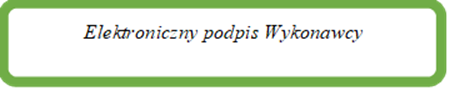 